SATHYA 	Sathya.363013@2freemail.com 				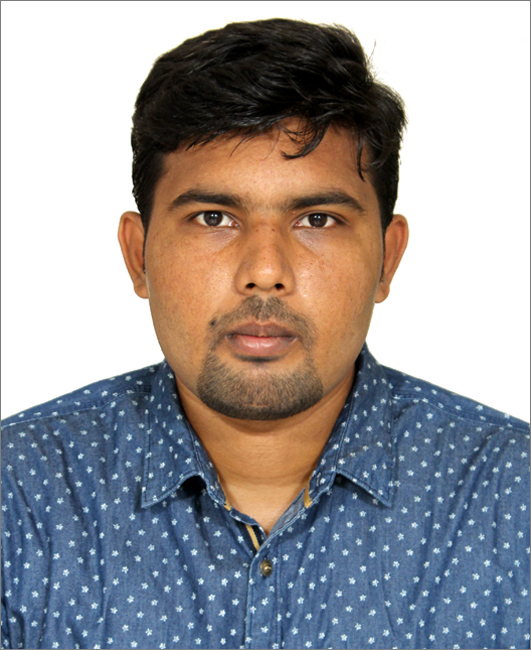 PROFESSIONAL PROFILEI’m a detail-oriented, high-energy Mechanical Engineering graduate with keen problem-solving, analytical skills and the ability to improve Operation Strategies & Efficiency. Quick on the uptake, Strong interpersonal, planning, and organizational skills.Contribute independently & as part of a team, to coordinate and manage processes starting from Prepping up for the project, through production to commissioning of the product.EDUCATION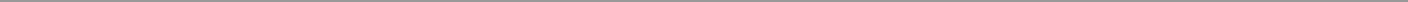 ACCOMPLISHMENTSRight from My First month in the Company, I have been handling a separate line of Product called “Heavy Duty Actuators” – Actuating the heavier and critical valves. Handled projects of the same for GE Dresser Valves, FLSmidth Pvt Ltd, Bharat Heavy Electrical Limited (BHEL).Introduced Process planning charts that facilitated the overlooking of any project and was applied by my colleagues in their projects.When it comes to Actuators, I have handled projects totaling around 2 million.In the case of Fabricated Dampers and Valves, Projects summing up 4.3 million has been managed and successfully delivered.Projects valuing at 12 million were handled (highest ever in any financial quarter of the company’s history) that includes products like Louvre Dampers, Shut-off valves, Closed Trough Air Slide Assembly, Open Trough Air Slide Assembly, Gates- Rotary, Flow Control valve, Air Slide Cut-off gate finding applications in  Cement, Chemical, Power Industries etc.,Proposed an assembly forecast by modelling the components as the Product to be manufactured was new to the team and it was complimented by the Management as very informative.Organized ‘Quality Week’ Program on the behalf of FLSmidth Pvt Ltd at Our Campus. SKILLSModelling : AutoCAD 2016, Creo Parametric 3.0Analysis : ANSYS 15.0HVACMS OfficePERSONAL INFORMATIONUnder Graduate DegreeBachelor of Engineering – MechanicalBachelor of Engineering – MechanicalCourse Duration2011 – 20152011 – 2015College / UniversityV V College Of Engineering, Anna UniversityV V College Of Engineering, Anna UniversityEXPERIENCEAug 2015 – Oct 2016M/s. Susin Rapid Engineering Solutions Pvt Ltd.,Coimbatore, IndiaM/s. Susin Rapid Engineering Solutions Pvt Ltd.,Coimbatore, IndiaDesignation: Planning / Procurement EngineerDesignation: Planning / Procurement EngineerPreparing BOM for the projects.Preparing BOM for the projects.Sorting out Special Grade Materials and Brought-outs.Sorting out Special Grade Materials and Brought-outs.Preparing Raw Material Purchase Plan.Preparing Raw Material Purchase Plan.Sorting out Suppliers based on material grades.Sorting out Suppliers based on material grades.Devising cost reduction strategies & Optimum Machining Plan.Devising Plans for the components to be Out-sourced.Inspection of the raw materials both Physical & Chemical Characteristics.Executing the Process plan as proposed.Inspection of Sub-assembliesObservation & Documentation of Functional Feasibility of assemblies. Preparing Inspection reports.Commissioning/DispatchDevising cost reduction strategies & Optimum Machining Plan.Devising Plans for the components to be Out-sourced.Inspection of the raw materials both Physical & Chemical Characteristics.Executing the Process plan as proposed.Inspection of Sub-assembliesObservation & Documentation of Functional Feasibility of assemblies. Preparing Inspection reports.Commissioning/DispatchD.O.B / Age14th March 1994 / 23 YearsNationalityIndian